Panduan Pengisian Logbook PKM di Web SimlitabmasLogin Ke web Simlitabmas (www.simlitabmas.dikti.go.id) pilih LOGIN -> Pengusul-MahasiswaMasukkan nama user dan paswordPilih menu Pelaksanaan Kegiatan -> Capaian Pelaksanaan -> Catatan Harian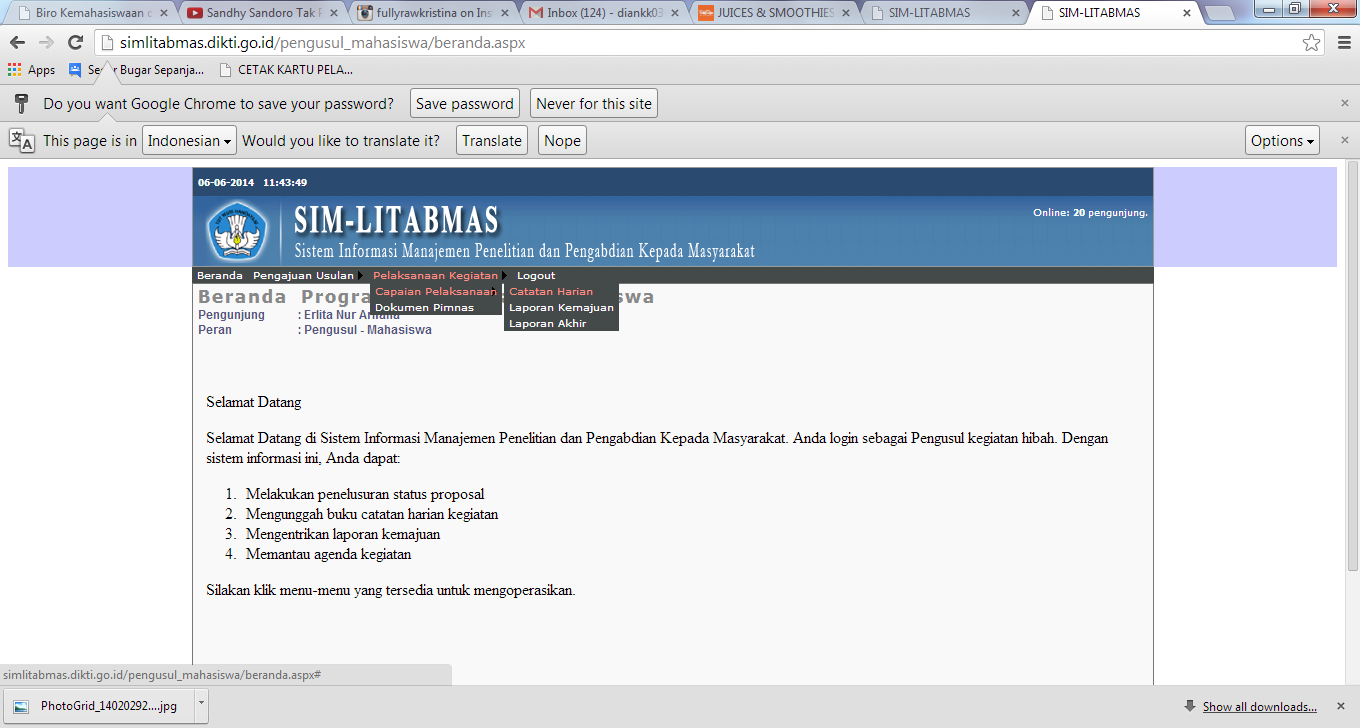 Klik Tahun Usulan kemudian ubah menjadi 2013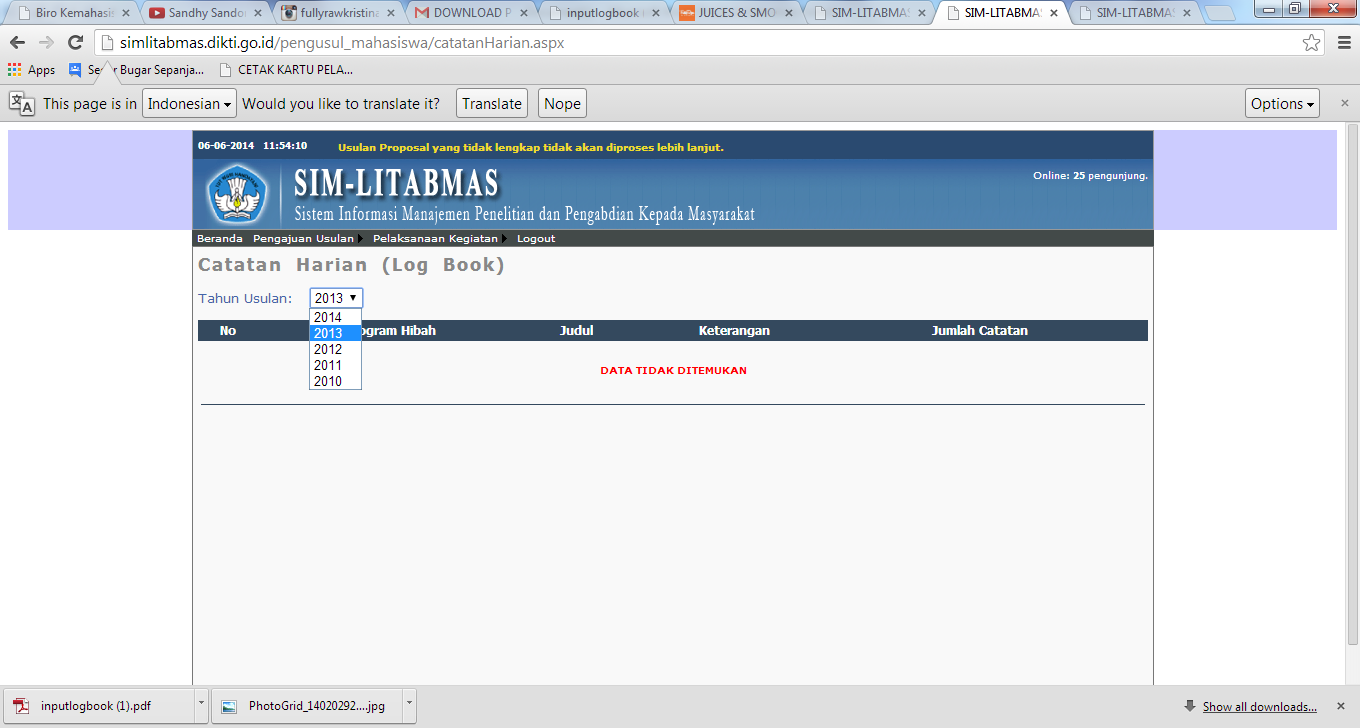 Klik pada Kotak di bawah Jumlah Catatan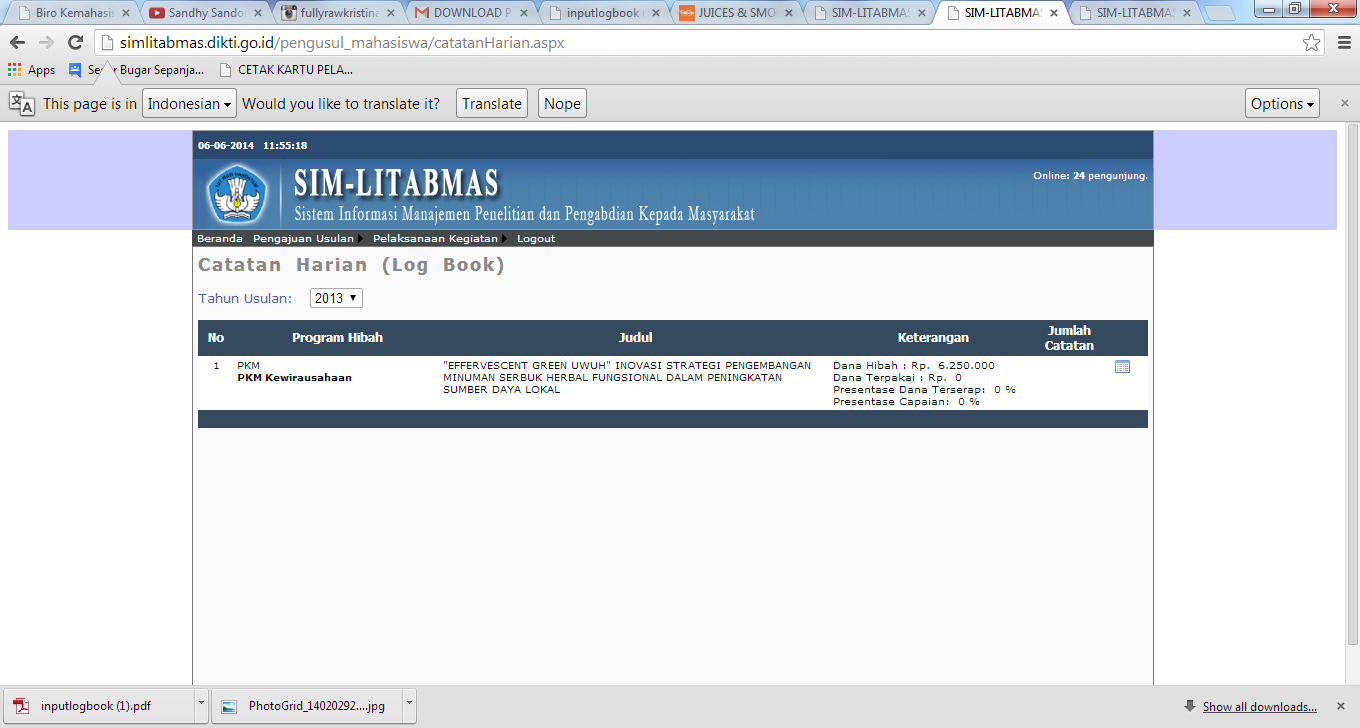 Klik Data Baru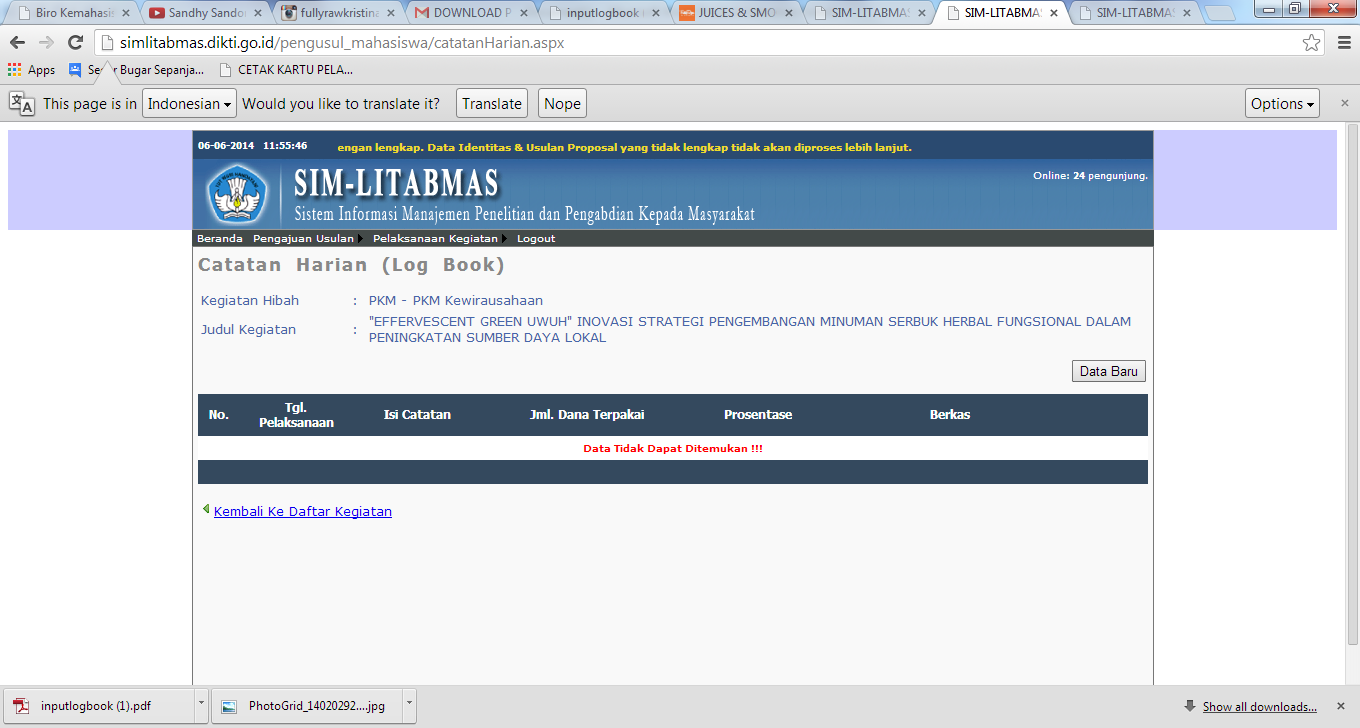 Isilah Catatan Harian (Log Book) Tanggal diisi sesuai dengan pelaksanaan kegiatanUraian kegiatan diisi sesuai aktifitas yang dilaksanakanPresentasi Capaian diisi sesuai presentasi yang telah dicapai, dimana hasil akhir PKM selesai  total presentasenya adalah 100%Data Pengeluaran diisi sesuai nominal yang dibelanjakan (tanpa titik, koma dll.)Kegiatan yang tidak mengeluarkan biaya maka tidak perlu mengisi data pengeluaran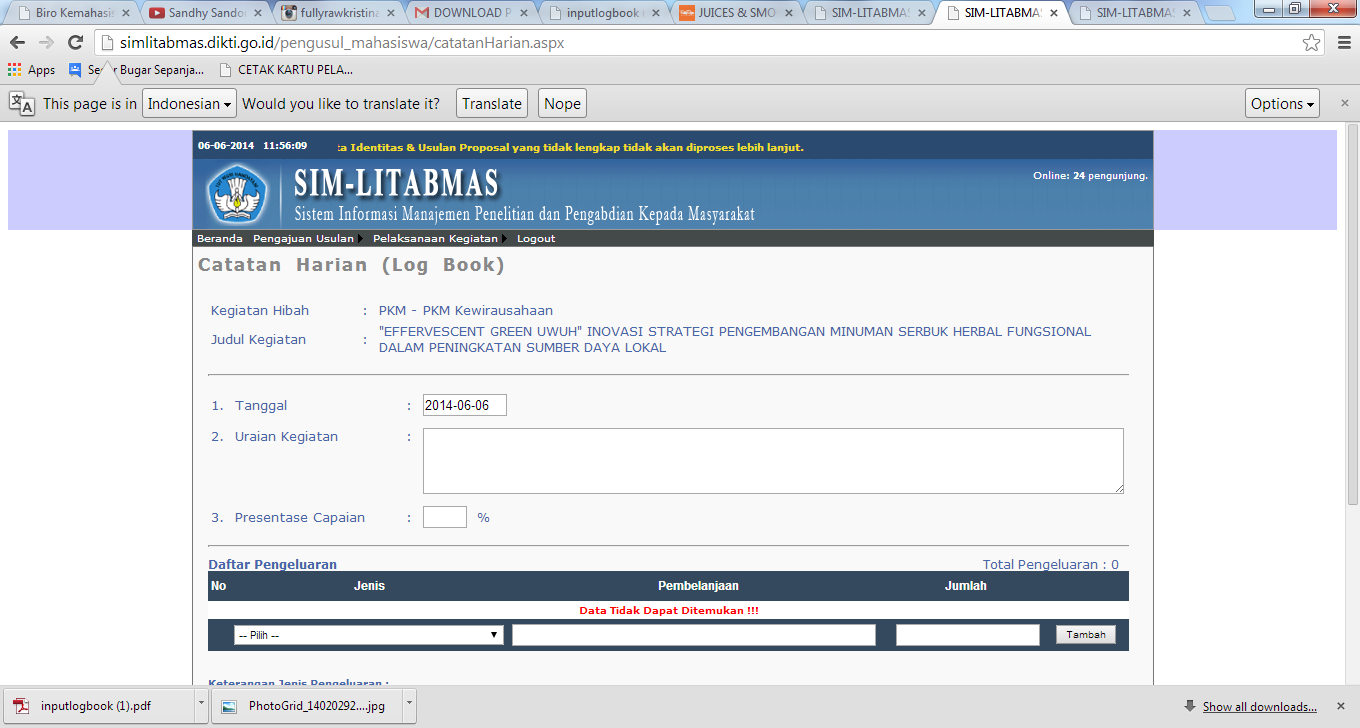 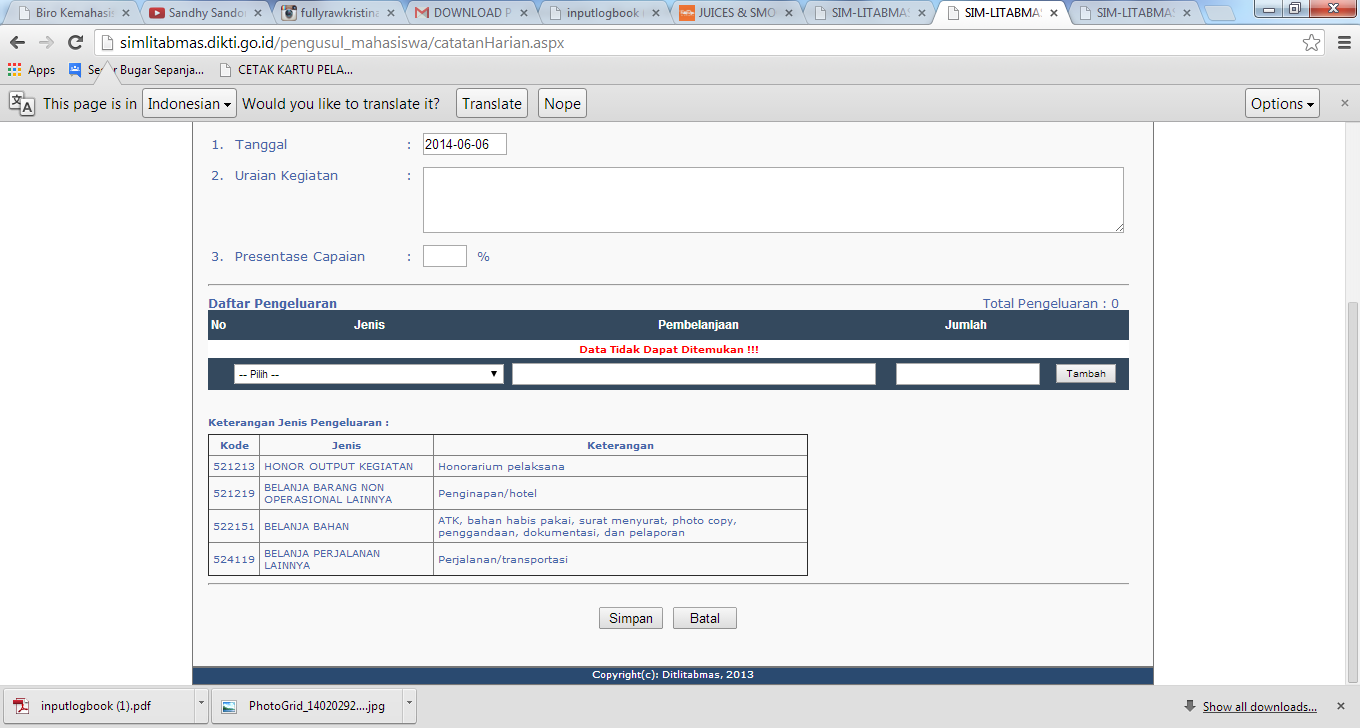 